LOWER PLENTY PRIMARY SCHOOL OSH  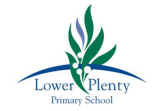 126 Main Road, Lower Plenty 3093Phone: 9435 2585 Fax: 9432 0844Email: lower.plenty.ps@edumail.vic.gov.auWebsite: www.lowerplentyps.vic.edu.auCARE ● HONESTY ● ACHIEVEMENT ● RESPECT ● RESPONSIBILITY ● FUNCOMPLIANCE WITH WWCC POLICYPURPOSE  The Working with Children Check (WWCC) helps protect children from physical and sexual harm. The scheme aims to prevent those who pose a risk to children from working or volunteering with them. Lower Plenty Primary School OSHC service acknowledges the legislative requirement that all employees working or volunteering in the service are required by legislation to have a current WWCCSCOPE  This policy applies to children, families, staff, management and visitors of the OSHC Service.IMPLEMENTATION  Lower Plenty Primary OSHC shall request that all staff provide a copy of their WWCC prior to commencing employment or evidence that an application for a WWCC has been made. A register of all staff, containing information relating to their WWCC, card id and expiry date will be maintained. Copies of WWCC will be held with the register. The Co-ordinator will regularly review the register and ensure that all cards are current and that any approaching expiry will be brought to the employees attention. All staff are required to have their WWCC in their possession at all times when working with children. FURTHER INFORMATION AND RESOURCES  National Regulations 157, 168 Quality Area 4, Element 4.1.1 Quality Area 7, Element 7.1.1REVIEW CYCLE AND EVALUATIONThis policy was last updated on 20th January, 2022 and is scheduled for review in January 2025.